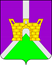 АДМИНИСТРАЦИЯ ЛЕНИНСКОГО СЕЛЬСКОГО ПОСЕЛЕНИЯУСТЬ-ЛАБИНСКОГО  РАЙОНАП О С Т А Н О В Л Е Н И Еот 15.03.2021 	                              				               		№ 17хутор БезлесныйОб утверждении ведомственной целевой программы «Развитие культуры на территории Ленинского сельского поселения Усть-Лабинского района» на 2021 год.В соответствии с Федеральным законом от 6 октября  № 131-ФЗ «Об общих принципах организации местного самоуправления в Российской Федерации», законом Краснодарского края от 3 ноября 2000 года № 325-КЗ «О культуре», постановлением главы администрации (губернатора) Краснодарского края от 14 октября 2013 года № 1175 «Об утверждении государственной программы Краснодарского края «Развитие культуры» в целях развития культуры в Ленинском  сельском поселении Усть-Лабинского района п о с т а н о в л я ю:1. Утвердить ведомственную целевую программу «Развитие культуры на территории Ленинского сельского поселения Усть-Лабинского района» на 2021 год (приложение 1). 2. Начальнику финансового отдела администрации Ленинского сельского поселения К.А. Чеботаревой обеспечить финансирование мероприятий ведомственной программы в пределах средств, предусмотренных в бюджете Ленинского сельского поселения на указанные цели.3. Контроль за выполнением настоящего решения возложить на главу Ленинского сельского поселения Усть-Лабинского района В.П. Авджян.4. Постановление вступает со дня его официального обнародования.Глава Ленинского сельского поселенияУсть-Лабинского района							В.П. АвджянПРИЛОЖЕНИЕ 1к постановлению администрацииЛенинского сельского поселения Усть-Лабинского районаот 15.03.2021 года № 17 ПАСПОРТ                                          Ведомственной целевой  программы«Развитие культуры на территории Ленинского сельского поселения Усть-Лабинского района» на 2021 год.Раздел 1. Характеристика проблемы	Реализация Программы осуществляется в значимой сфере Ленинского сельского поселения Усть-Лабинского района – в сфере культуры.	Важным фактором социально-экономического и политического развития российского общества является стабильное развитие сферы культуры, сохранение культурных и нравственных ценностей, межрегиональных и межнациональных культурных связей, укрепление духовного единства общества. Государственная политика в сфере культуры также направлена на создание условий, в которых активно формируется культурный и духовный потенциал личности, и возможна его максимально полная реализация. 	В Ленинском сельском поселении Усть-Лабинского района на сегодняшний день имеется определенный культурный потенциал: объекты культурного наследия, учреждения культуры и образования в сфере культуры.	Вместе с тем Стратегия национальной безопасности Российской Федерации, утвержденная Указом Президента Российской Федерации от 31 декабря 2015 года № 683, в качестве стратегической цели обеспечения национальной безопасности в области культуры определяет сохранение и приумножение традиционных российских духовно-нравственных ценностей как основы российского общества, воспитание детей и молодежи в духе гражданственности; сохранение и развитие общероссийской идентичности народов Российской Федерации, единого культурного пространства страны; повышение роли России в мировом гуманитарном и культурном пространстве. Укреплению национальной безопасности в области культуры способствует улучшение материально-технической базы организаций культуры, создание условий для организации досуга, стимулирования творческого развития и художественного образования граждан.	Данное положение актуализирует необходимость определения новой миссии и переосмысления стратегических целей и задач развития МКУ «КДЦ «Надежда», как активного института культурной политики, в основе которой – поддержка и продвижение творческих инициатив населения.	Мероприятием ведомственной целевой программы является «Технического обследования и разработки ПСД на капитальный  ремонт сельского поселения "Культурно-досуговый центр "Надежда" Ленинского сельского поселения Усть-Лабинского района»,  предусматривающее техническое обследование и разработка проектной документации, что обеспечит более высокий уровень проведения культурно-досуговых мероприятий, повысит качество предоставляемых населению услуг.	Необходимость решения указанных в настоящей Программе задач вытекает из закрепленной в действующем законодательстве обязанности создания условий для организации досуга и обеспечения жителей  Ленинского сельского поселения Усть-Лабинского района услугами организаций культуры. Решение этих задач должно осуществляться с использованием программно-целевого метода, то есть путем реализации отдельной, специализированной программы.	Реализация Программы путем осуществления комплекса конкретных мероприятий по приоритетным направлениям, создаст дополнительные возможности для создания современного культурно-досугового центра с привлекательным обликом для посетителей всех возрастных и социальных групп, развития различных жанров и направлений искусства, активизации культурного обмена и повышения уровня доступности культурных ценностей для муниципального образования, а также обеспечит эффективное использование бюджетных ресурсов и оптимальную связь их объемов с достижением планируемых результатов.	Раздел 2.  Цели, задачи и показатели (индикаторы), основные ожидаемые конечные результаты, сроки и этапы реализации муниципальной программы	Цели ведомственной целевой программы следующие:- сохранение, развитие и укрепление культурного потенциала и инфраструктуры Ленинского сельского поселения Усть-Лабинского района в интересах наиболее полного удовлетворения потребностей населения в творческом развитии, самовыражении, культурно-досуговой деятельности и общении;- сохранение и развитие культурного наследия;- обеспечение максимального вовлечения большего числа жителей поселения в разнообразные формы культурно-досуговой деятельности, с использованием современных технологий:- повышение культурного уровня.	Достижение цели Программы потребует решения следующих задач:- техническое обследование  МКУ «КДЦ «Надежда» Ленинского сельского поселения Усть-Лабинского района;- выполнение обмерных работ 2 категории сложности для одноэтажных зданий; категория сложности здания II, высота здания до 6 м, 37,53 100м3 строительного объема здания.-выполнение инженерных обследований строительных конструкций одноэтажных зданий, 2 категория сложности работ: категория сложности здания II, высота здания до 6 м, 37,53 100м3 строительного объема здания.-развитие творческого потенциала среди людей с ограниченными возможностями малоимущих и социально-незащищенных граждан;-увеличение числа клубных формирований и количества участников в них;-увеличение количества мероприятий, качества проведения, а так же числа участников проводимых мероприятий;-повышение уровня удовлетворённости населения проводимыми мероприятиями;-вовлечение большего числа детей, подростков и молодёжи в работу кружков и клубов по интересам;-борьба с негативными социальными явлениями, пропаганда здорового образа жизни, профилактика беспризорности, путем организации детского и молодёжного досуга в вечернее и каникулярное время;- выполнение целевых показателей.Раздел 3. Характеристика основных мероприятий ведомственной целевой программы 	Для реализации мер, направленных на сохранение, развитие и укрепление культурного потенциала и инфраструктуры Ленинского сельского поселения Усть-Лабинского района в интересах наиболее полного удовлетворения потребностей населения в творческом развитии, самовыражении, культурно-досуговой деятельности и общении, запланированы следующие мероприятия:техническое обследование сельского дома культуры;разработка ПСД на капитальный ремонт сельского дома культуры.Раздел 4. Информация по ресурсному обеспечению ведомственной целевой программы  	Объем финансирования на реализацию программы составляет 810,00 тыс. руб., из них:2021 год — 810,00 тыс. руб., в том числе 810,00 тыс. руб. - средства местного бюджета (приложение).Раздел. 5 Механизм реализации программы	Текущее управление реализацией программы осуществляют заказчик программы — администрация Ленинского сельского поселения Усть-Лабинского района. Заказчик программы в установленном порядке уточняет перечень финансируемых мероприятий программы, определяет сроки их реализации и объемы финансирования, оценивает возможность достижения целевых индикаторов и показателей.	Основными факторами, обеспечивающими реализацию Программы, выступают:- согласованность действий всех участников реализации программных мероприятий в своевременном обеспечении и эффективном использовании финансовых, материально-технических ресурсов и расходных материалов;- финансирование в соответствии с решением Совета Ленинского сельского поселения Усть-Лабинского района о бюджете Ленинского сельского поселения Усть-Лабинского района на очередной финансовый год.	Реализация программы осуществляется в соответствии с определенными в ней целью и задачами, которые реализуются через систему программных мероприятий. Система программных мероприятий, согласованных по срокам, исполнителям и финансовым ресурсам, предусматривает решение задач, направленных на достижение поставленной цели, с учетом сложившихся в Ленинском сельском поселении Усть-Лабинского района экономических условий.Контроль за ходом выполнения мероприятий программы осуществляет администрация Ленинского сельского поселения. Раздел 6. Оценка эффективности реализации программыРеализация Программы предполагает достижение следующих социально-экономических результатов:- достижение современного качества предоставления услуг населению в области культуры;- обеспечение благоприятных условий нахождения граждан в муниципальном казенном учреждение Ленинского сельского поселения Усть-Лабинского района;- сохранение ведущих культурно–досуговых учреждений, услуги которых высоко востребованы;- активизация культурной деятельности.Методика оценки эффективности реализации Программы заключается в сопоставлении с учетом финансирования запланированных значений целевых индикаторов и показателей с их фактическими значениями, а также установлении степени достижения ожидаемых результатов.Оценка эффективности реализации Программы осуществляется ежегодно в течение всего срока реализации Программы и в целом по окончании ее реализации. Приложение к ведомственной целевой программы «Развитие культуры на территорииЛенинского сельского поселенияУсть-Лабинского района» на 2021 годот 15.03.2021г. №17СМЕТА РАСХОДОВВедомственной целевой программы«Развитие культуры на территории Ленинского сельского поселенияУсть-Лабинского района» на 2021 год.Начальник финансового отделаЛенинского сельского поселения Усть-Лабинского района	                                        	      К.А. ЧеботареваНаименование программы Ведомственная целевая  программа «Развитие культуры на территории Ленинского сельского поселения Усть-Лабинского района» на 2021 годЗаказчик программы Администрация Ленинского сельского поселения Усть-Лабинского районаЦели и задачи программы Целями программы являются: - сохранение, развитие и укрепление культурного потенциала и инфраструктуры Ленинского сельского поселения Усть-Лабинского района в интересах наиболее полного удовлетворения потребностей населения в творческом развитии, самовыражении, культурно-досуговой деятельности и общении;- сохранение и развитие культурного наследия;- обеспечение максимального вовлечения большего числа жителей поселения в разнообразные формы культурно-досуговой деятельности, с использованием современных технологий:- повышение культурного уровня.задачи Программы:- развитие и укрепление материально-технической базы МКУ «КДЦ «Ладожский» Ленинского сельского поселения Усть-Лабинского района;- создание благоприятных и комфортных условий доступа к культурно-досуговым услугам, предоставляемых КДЦ, всем категориям населения, обеспечивающих разностороннее развитие личности, творческое самовыражение и самореализацию;-максимальное удовлетворение потребности населения в организации и проведении досуга, расширение спектра оказываемых услуг, создание условий для более массового включения населения по всем направлениям деятельности КДЦ,-развитие творческого потенциала среди людей с ограниченными возможностями малоимущих и социально-незащищенных граждан;-увеличение числа клубных формирований и количества участников в них;-увеличение количества мероприятий, качества проведения, а так же числа участников проводимых мероприятий;-повышение уровня удовлетворённости населения проводимыми мероприятиями;-вовлечение большего числа детей, подростков и молодёжи в работу кружков и клубов по интересам;-борьба с негативными социальными явлениями, пропаганда здорового образа жизни, профилактика беспризорности, путем организации детского и молодёжного досуга в вечернее и каникулярное время;- выполнение целевых показателей.Сроки реализации программы2021 годПоказатели (индикаторы) программы- техническое обследование;- разработка ПСД на капитальный ремонт.Основные мероприятияТехническое обследование и разработка ПСД на капитальный ремонт сельский дом культуры хутор БезлесныйИсполнители основных мероприятий программы Администрация Ленинского сельского поселения Усть-Лабинского районаОбъем и источники финансирования программы Программа финансируется из средств местного бюджета.Общий объем финансирования на реализацию программы составляет:2021 год — 810,0 тыс. руб. средства местного бюджета.Ожидаемые результаты от реализации программы Создание благоприятных условий для дальнейшего развития учреждения. Организация контроля за исполнением программы Контроль над реализацией программы осуществляет администрация Ленинского сельского поселения Усть-Лабинского района  № п/п Наименование мероприятияСроки исполненияОбъем финансирования,тыс. рублейОбъем финансирования,тыс. рублейОтветственныеОтветственные№ п/п Наименование мероприятияСроки исполненияМестный бюджет1.Техническое обследование 2021    440,0Администрация Ленинского сельского поселенияАдминистрация Ленинского сельского поселения2.Разработка ПСД на капитальный ремонт2021370,0370,0Администрация Ленинского сельского поселенияАдминистрация Ленинского сельского поселенияИтого по программе810,00810,00810,00